ΕΠΙΧΕΙΡΗΣΙΑΚΟ ΠΡΟΓΡΑΜΜΑ «ΔΥΤΙΚΗ ΕΛΛΑΔΑ» 2014-2020ΑΞΟΝΑΣ ΠΡΟΤΕΡΑΙΟΤΗΤΑΣ 04ΘΕΜΑΤΙΚΟΣ ΣΤΟΧΟΣ 08Επενδυτικές Προτεραιότητες 8iii, 8v«Επιχειρηματική Εκκίνηση, Ενίσχυση  νέων και υπό σύσταση, πολύ Μικρών και μικρών Επιχειρήσεων της Δυτικής Ελλάδας»ΠΑΡΑΡΤΗΜΑ I.2ΑΝΑΛΥΤΙΚΟ ΕΝΤΥΠΟ ΥΠΟΒΟΛΗΣ ΑΙΤΗΣΗΣ ΧΡΗΜΑΤΟΔΟΤΗΣΗΣ                       *Ν: η πιο πρόσφατα κλεισμένη εταιρική χρήσηΤα παραπάνω στοιχεία θα πρέπει να είναι ακριβή και να επισυνάπτονται ηλεκτρονικά τα απαραίτητα αποδεικτικά τεκμηρίωσής τους (εργασιακή εμπειρία, επίπεδο & Τίτλος Σπουδών κλπ)* Θα χρησιμοποιηθεί για την αξιολόγηση του κριτηρίου Α2** Θα χρησιμοποιηθεί για την αξιολόγηση του κριτηρίου Α1*** Θα χρησιμοποιηθεί για την αξιολόγηση του κριτηρίου Α3Εφόσον απαιτείται συμπληρώνονται και επιπλέον πίνακες Η προβλεπόμενες δαπάνες ανά κατηγορία για την υλοποίηση του προτεινόμενου επενδυτικού σχεδίου έχουν ως εξής:Κατηγορία Δαπάνης 1. ΚΤΙΡΙΑ, ΕΓΚΑΤΑΣΤΑΣΕΙΣ ΚΑΙ ΠΕΡΙΒΑΛΛΟΝ ΧΩΡΟΣΥποκατηγορίες Δαπάνης1.1	Κατασκευές, διαμορφώσεις, επεκτάσεις, διαρρυθμίσεις για την διευκόλυνση προσβασιμότητας των ΑμεΑ1.2	Διαμόρφωση εσωτερικού χώρου μικρής κλίμακας1.3	Κτιριακές παρεμβάσεις για την προστασία του Περιβάλλοντος και Εξοικονόμηση Ενέργειας, Υδατος και επεξεργασίας αποβλήτων1.4	Χώροι αποθήκευσης εφόσον αποτελούν τμήμα της επένδυσης1.5	Ειδικές διαμορφώσεις χώρωνΚατηγορία Δαπάνης 2  ΜΗΧΑΝΗΜΑΤΑ ΚΑΙ ΛΟΙΠΟΣ ΕΞΟΠΛΙΣΜΟΣΥποκατηγορίες Δαπάνης2.1	Προμήθεια νέων σύγχρονων μηχανημάτων και λοιπού εξοπλισμού2.2	Εξοπλισμός ΑΠΕ (φωτοβολταϊκά και ανεμογεννήτρια)2.3	Χρηματοδοτική μίσθωση εξοπλισμού 2.4	Εξοπλισμός για την προστασία του Περιβάλλοντος και Εξοικονόμηση Ενέργειας2.5	Συστήματα αυτοματισμού και ειδικά συστήματα πληροφορικής2.6	Μηχανήματα, εξαρτήματα αυτών, επιστημονικά όργανα και εργαλεία που χρησιμοποιούνται αποκλειστικά και σε μόνιμη βάση για την εξυπηρέτηση ερευνητικής δραστηριότητας2.7	Μεταφορικά Μέσα για χρήση εντός της επιχείρησης2.8	Επαγγελματικά οχήματα2.9	Συστήματα ασφαλείας εγκαταστάσεων, συστήματα πυρόσβεσης2.10	Λοιπός Εξοπλισμός επιχείρησης (<1500€/Είδος)Κατηγορία Δαπάνης 3.  ΔΑΠΑΝΕΣ ΠΡΟΣΩΠΙΚΟΥΥποκατηγορίες Δαπάνης3.1	Πλήρες Μισθολογικό Κόστος Νεοπροσλαμβανόμενου Προσωπικού3.2	Ασφαλιστικές εισφορές δικαιούχου3.3	Εκπαίδευση προσωπικούΚατηγορία Δαπάνης 4.  ΛΟΓΙΣΜΙΚΑ και ΥΠΗΡΕΣΙΕΣ ΛΟΓΙΣΜΙΚΟΥΥποκατηγορίες Δαπάνης4.1	Λογισμικό και δικαιώματα χρήσης (licenses) προγραμμάτων λογισμικού4.2	Ανανέωση αγοράς άδειας χρήσης για υπάρχον λογισμικό στην επιχείρηση4.3	Υπηρεσίες προμήθειας/χρήσης Λογισμικού υπό καθεστώς «Software as a Service», «cloud computing» ή άλλο παρεμφερές αυτούΚατηγορία Δαπάνης 5.  ΠΡΟΒΟΛΗ – ΠΡΟΩΘΗΣΗ - ΔΙΚΤΥΩΣΗΥποκατηγορίες Δαπάνης5.1	Συμμετοχή σε Επαγγελματικές εκθέσεις ως εκθέτης στην Ελλάδα ή στο εξωτερικό5.2	Έξοδα μετακίνησης, διαμονής και διατροφής των συμμετεχόντων ως εκθέτες σε εκθέσεις ή εκδηλώσεις μικρής διάρκειας5.3	Σχεδιασμός και παραγωγή έντυπου πληροφοριακού υλικού5.4	Διαφημιστικές καταχωρήσεις σε έντυπη ή/και ηλεκτρονική μορφή 5.5	Σχεδιασμός λογοτύπου και εταιρικής ταυτότητας5.6	Δαπάνες προβολής σε ηλεκτρονικά μέσα κοινωνικής / επαγγελματικής δικτύωσης 5.7	Δαπάνες δημιουργίας ή αναβάθμισης ιστοσελίδας 5.8	Έξοδα διοργάνωσης Εκδηλώσεων μικρής διάρκειαςΚατηγορία Δαπάνης 6.  ΔΑΠΑΝΕΣ ΠΡΟΣ ΤΡΙΤΟΥΣ / ΤΕΧΝΙΚΗ ΚΑΙ ΣΥΜΒΟΥΛΕΥΤΙΚΗ ΥΠΟΣΤΗΡΙΞΗ ΕΠΙΧΕΙΡΗΣΕΩΝΥποκατηγορίες Δαπάνης6.1	Δαπάνες υποβολής της αίτησης χρηματοδότησης6.2	Δαπάνες παροχής υπηρεσιών παρακολούθησης και διαχείρισης επενδύσεωνΚατηγορία Δαπάνης 7.  ΛΕΙΤΟΥΡΓΙΚΕΣ ΔΑΠΑΝΕΣ ΕΠΙΧΕΙΡΗΣΗΣΥποκατηγορίες Δαπάνης7.1	Ενοίκια επαγγελματικού χώρου7.2	Έμμεσες λειτουργικές δαπάνες (30% της κατηγορίας δαπάνης 3.1+3.2)7.3	Έμμεσες λειτουργικές δαπάνες (30% της κατηγορίας δαπάνης 7.1)Κατηγορία Δαπάνης 8.  ΠΡΟΜΗΘΕΙΑ ΑΝΑΛΩΣΙΜΩΝΥποκατηγορίες Δαπάνης8.1	Προμήθεια αναλώσιμων υλικών σχετιζόμενα με την λειτουργία8.2	Προμήθεια πρώτων υλών και ενδιάμεσων προϊόντων σχετιζόμενα με την παραγωγική διαδικασία (όχι εμπορεύματα)Κατηγορία Δαπάνης 9.  ΔΑΠΑΝΕΣ ΣΧΕΔΙΑΣΜΟΥ, ΑΝΑΠΤΥΞΗΣ Ή ΚΑΙ ΠΙΣΤΟΠΟΙΗΣΗΣ ΠΡΩΤΟΤΥΠΟΥ ΠΡΟΪΟΝΤΟΣ/ΥΠΗΡΕΣΙΑΣ, ΔΙΑΣΦΑΛΙΣΗ ΠΟΙΟΤΗΤΑΣΥποκατηγορίες Δαπάνης9.1	Πιστοποίηση συστημάτων διασφάλισης ποιότητας και περιβαλλοντικής διαχείρισης9.2	Δαπάνες απόκτησης επικύρωσης και προστασίας διπλωμάτων ευρεσιτεχνίας και λοιπών δικαιωμάτων διανοητικής ιδιοκτησίας9.3	Μελέτες / Υπηρεσίες ανάπτυξης προϊόντος/υπηρεσίας9.4	Λοιπές δαπάνες για υπηρεσίες πιστοποίησης και δοκιμών προϊόντων/υπηρεσιών9.5	Κόστος υλικών, εφοδίων και συναφών προϊόντων για την ανάπτυξη πρωτοτύπουΔικαιούχος: [ΑΠΟ ΤΗΝ ΑΡΧΙΚΗ ΚΑΡΤΕΛΑ](1) Σύμφωνα με παρ. 6.1 αναλυτικής πρόσκλησης (2) Σύμφωνα με παρ. 6.1 αναλυτικής πρόσκλησης (3) από πρόσκληση(4) Επιλογή από τους δηλωθέντες τόπους υλοποίησης (5) Επιλογή από τους δηλωθέντες ΚΑΔ (6) Αιτιολόγηση και αναφορά σε ηλεκτρονικά επισυναπτόμενη  προσφορά* Τα μερικά σύνολα ανά κατηγορία/υποκατηγορία δαπάνης, τόπο υλοποίησης και τα γενικά σύνολα θα πρέπει να συμφωνούν με τους πίνακες 2.5.1 και 2.5.2 του εντύπου Ι.1 (όπως προκύπτει από το ΠΣΚΕ)Αποδοχή Όρων και ΠροϋποθέσεωνΟ δικαιούχος αποδέχεται ότι θα τηρηθούν όλοι οι εθνικοί και ενωσιακοί κανόνες και οι κατευθυντήριες γραμμές, καθώς και οι οριζόντιες πολιτικές της ΕΕΟ δικαιούχος δηλώνει ότι υπάρχουν όλες οι απαιτούμενες άδειες για την υλοποίηση του επενδυτικού έργου και όσες απαιτούνται θα αποκτηθούν στο χρονικό σημείο που νομίμως απαιτείται όπως αναφέρεται αναλυτικά στο σχετικό πίνακα.Η αίτηση χρηματοδότησης επέχει θέση υπεύθυνης δήλωσης του άρθρου 8 του ν.1599/1986 (ΦΕΚ Α΄75) για τα στοιχεία που αναφέρονται σε αυτήν. Συνεπώς, θα πρέπει να εμφανίζει ταυτότητα περιεχομένου με τα σχετικά δικαιολογητικά. Η ανακρίβεια των στοιχείων που δηλώνονται στην αίτηση επισύρει τις προβλεπόμενες ποινικές και διοικητικές κυρώσεις και μπορεί να οδηγεί στην απόρριψη της αίτησης χρηματοδότησης.Οι δικαιούχοι φέρουν την ευθύνη της πλήρους και ορθής συμπλήρωσης της ηλεκτρονικής τους αίτησης χρηματοδότησης (συμπεριλαμβανομένων και των επισυναπτόμενων αρχείων). Διόρθωση ή τροποποίηση ή συμπλήρωση των αιτήσεων, συμπλήρωση τυχόν ελλειπόντων στοιχείων, έστω και συμπληρωματικών ή διευκρινιστικών, δεν επιτρέπεται μετά την ολοκλήρωση της ηλεκτρονικής υποβολής της αίτησης.Σε περίπτωση διαφοράς μεταξύ των στοιχείων που υποβάλλονται ηλεκτρονικά και αυτών που αναγράφονται στα επισυναπτόμενα της ηλεκτρονικής αίτησης, υπερισχύουν τα αναγραφόμενα στα πεδία της φόρμας ηλεκτρονικής υποβολήςΟ δικαιούχος αποδέχεται ότι τα μηνύματα που θα αποστέλλονται από την αρμόδια ΔΑ ή ΕΦΔ μέσω ηλεκτρονικού ταχυδρομείου και ειδικότερα στη διεύθυνση email που έχει δηλώσει στο σημείο Πίνακας ΒΑΣΙΚΑ ΣΤΟΙΧΕΙΑ ΤΟΠΟΥ ΥΛΟΠΟΙΗΣΗΣ ΤΟΥ ΕΠΙΧΕΙΡΗΜΑΤΙΚΟΥ ΣΧΕΔΙΟΥ (Επιχείρησης) του Έντυπου Υποβολής, επέχουν θέση κοινοποίησης και συνεπάγονται την έναρξη όλων των εννόμων συνεπειών και προθεσμιών.* Ο υποψήφιος υποχρεωτικά πρέπει να υποβάλλει στο ΠΣΚΕ όλα τα κατά περίπτωση απαιτούμενα δικαιολογητικά του ΠΑΡΑΡΤΗΜΑΤΟΣ IX: ΔΙΚΑΙΟΛΟΓΗΤΙΚΑ ΦΑΚΕΛΟΥ ΕΝΤΑΞΗΣ σε μη επεξεργάσιμη ηλεκτρονική μορφή αρχείου (πχ αρχείο τύπου pdf). ** Όλα τα απαραίτητα δικαιολογητικά θα αναρτηθούν σε ηλεκτρονική μορφή στο ΠΣΚΕ σε pdf αρχεία (ή και συμπιεσμένα σε μορφή .zip) εφόσον είναι μέχρι 10ΜΒ ανά επισυναπτόμενο και συνολικού όγκου 50 ΜΒ. Σε περίπτωση που δεν υπάρχει η δυνατότητα ηλεκτρονικής υποβολής λόγω όγκου τότε τα δικαιολογητικά υποβάλλονται με φυσικό φάκελο μέσω της διαδικασίας που αναφέρεται στο κεφάλαιο 9 της αναλυτικής πρόσκλησης.(Ηλεκτρονική) Υπογραφή Νομίμου ΕκπροσώπουΚΩΔΙΚΟΣ ΠΡΑΞΗΣ (ΕΡΓΟΥ) (ΑΡΙΘΜΟΣ ΗΛΕΚΤΡΟΝΙΚΗΣ ΥΠΟΒΟΛΗΣ)Ημερομηνία ηλεκτρονικής υποβολήςΑριθ. Πρωτοκόλλου υποβολής φυσικού φακέλουΗμερομηνία Παραλαβής φυσικού φακέλου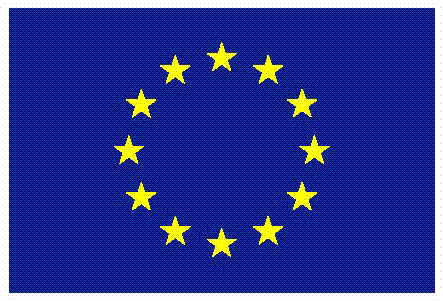 ΕΥΡΩΠΑΪΚΗ ΕΝΩΣΗ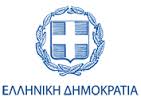 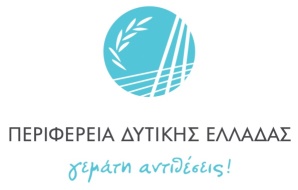 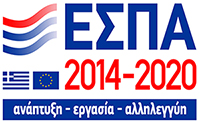 1. ΣΤΟΙΧΕΙΑ ΔΙΚΑΙΟΥΧΟΥ  ΣΤΟΙΧΕΙΑ ΔΙΚΑΙΟΥΧΟΥ  ΣΤΟΙΧΕΙΑ ΔΙΚΑΙΟΥΧΟΥ  1.11.1ΓΕΝΙΚΑ ΣΤΟΙΧΕΙΑ ΔΙΚΑΙΟΥΧΟΥΓΕΝΙΚΑ ΣΤΟΙΧΕΙΑ ΔΙΚΑΙΟΥΧΟΥΕΠΩΝΥΜΙΑ ΕΠΙΧΕΙΡΗΣΗΣΕΠΩΝΥΜΙΑ ΕΠΙΧΕΙΡΗΣΗΣΕΠΩΝΥΜΙΑ ΕΠΙΧΕΙΡΗΣΗΣΔΙΑΚΡΙΤΙΚΟΣ ΤΙΤΛΟΣ ΕΠΙΧΕΙΡΗΣΗΣΔΙΑΚΡΙΤΙΚΟΣ ΤΙΤΛΟΣ ΕΠΙΧΕΙΡΗΣΗΣΔΙΑΚΡΙΤΙΚΟΣ ΤΙΤΛΟΣ ΕΠΙΧΕΙΡΗΣΗΣΕΙΔΟΣ ΕΠΙΧΕΙΡΗΣΗΣ(ΥΠΟ ΣΥΣΤΑΣΗ/ΝΕΑ)ΕΙΔΟΣ ΕΠΙΧΕΙΡΗΣΗΣ(ΥΠΟ ΣΥΣΤΑΣΗ/ΝΕΑ)ΕΙΔΟΣ ΕΠΙΧΕΙΡΗΣΗΣ(ΥΠΟ ΣΥΣΤΑΣΗ/ΝΕΑ)ΗΜΕΡΟΜΗΝΙΑ ΕΝΑΡΞΗΣ ΕΡΓΑΣΙΩΝ ΕΠΙΧΕΙΡΗΣΗΣΗΜΕΡΟΜΗΝΙΑ ΕΝΑΡΞΗΣ ΕΡΓΑΣΙΩΝ ΕΠΙΧΕΙΡΗΣΗΣΗΜΕΡΟΜΗΝΙΑ ΕΝΑΡΞΗΣ ΕΡΓΑΣΙΩΝ ΕΠΙΧΕΙΡΗΣΗΣΝΟΜΙΚΗ ΜΟΡΦΗΝΟΜΙΚΗ ΜΟΡΦΗΝΟΜΙΚΗ ΜΟΡΦΗΕΙΔΟΣ ΒΙΒΛΙΩΝΕΙΔΟΣ ΒΙΒΛΙΩΝΕΙΔΟΣ ΒΙΒΛΙΩΝΑΝΤΙΚΕΙΜΕΝΟ ΔΡΑΣΤΗΡΙΟΤΗΤΑΣΑΝΤΙΚΕΙΜΕΝΟ ΔΡΑΣΤΗΡΙΟΤΗΤΑΣΑΝΤΙΚΕΙΜΕΝΟ ΔΡΑΣΤΗΡΙΟΤΗΤΑΣΜΕΓΕΘΟΣ ΕΠΙΧΕΙΡΗΣΗΣ ΠΟΛΥ ΜΙΚΡΗ/ΜΙΚΡΗΜΕΓΕΘΟΣ ΕΠΙΧΕΙΡΗΣΗΣ ΠΟΛΥ ΜΙΚΡΗ/ΜΙΚΡΗΜΕΓΕΘΟΣ ΕΠΙΧΕΙΡΗΣΗΣ ΠΟΛΥ ΜΙΚΡΗ/ΜΙΚΡΗΗ ΕΠΙΧΕΙΡΗΣΗ ΕΙΝΑΙ ΕΞΩΧΩΡΙΑ (OFFSHORE)Η ΕΠΙΧΕΙΡΗΣΗ ΕΙΝΑΙ ΕΞΩΧΩΡΙΑ (OFFSHORE)Η ΕΠΙΧΕΙΡΗΣΗ ΕΙΝΑΙ ΕΞΩΧΩΡΙΑ (OFFSHORE)ΝΑΙ/ΟΧΙΗ ΕΠΙΧΕΙΡΗΣΗ ΕΙΝΑΙ FRANCHISE;Η ΕΠΙΧΕΙΡΗΣΗ ΕΙΝΑΙ FRANCHISE;Η ΕΠΙΧΕΙΡΗΣΗ ΕΙΝΑΙ FRANCHISE;ΝΑΙ/ΟΧΙBRAND NAME ΕΠΙΧΕΙΡΗΣΗΣBRAND NAME ΕΠΙΧΕΙΡΗΣΗΣBRAND NAME ΕΠΙΧΕΙΡΗΣΗΣΕΧΕΙ ΠΡΟΚΥΨΕΙ Η ΕΠΙΧΕΙΡΗΣΗ ΑΠΟ ΣΥΓΧΩΝΕΥΣΗ; ΤΕΚΜΗΡΙΩΣΗΕΧΕΙ ΠΡΟΚΥΨΕΙ Η ΕΠΙΧΕΙΡΗΣΗ ΑΠΟ ΣΥΓΧΩΝΕΥΣΗ; ΤΕΚΜΗΡΙΩΣΗΕΧΕΙ ΠΡΟΚΥΨΕΙ Η ΕΠΙΧΕΙΡΗΣΗ ΑΠΟ ΣΥΓΧΩΝΕΥΣΗ; ΤΕΚΜΗΡΙΩΣΗΕΙΝΑΙ Η ΕΠΙΧΕΙΡΗΣΗ ΔΙΑΔΟΧΟΣ ΑΛΛΗΣ ΕΠΙΧΕΙΡΗΣΗΣ; ΤΕΚΜΗΡΙΩΣΗΕΙΝΑΙ Η ΕΠΙΧΕΙΡΗΣΗ ΔΙΑΔΟΧΟΣ ΑΛΛΗΣ ΕΠΙΧΕΙΡΗΣΗΣ; ΤΕΚΜΗΡΙΩΣΗΕΙΝΑΙ Η ΕΠΙΧΕΙΡΗΣΗ ΔΙΑΔΟΧΟΣ ΑΛΛΗΣ ΕΠΙΧΕΙΡΗΣΗΣ; ΤΕΚΜΗΡΙΩΣΗΥΠΑΡΧΕΙ ΣΥΝΑΦΕΙΑ ΤΗΣ ΔΡΑΣΤΗΡΙΟΤΗΤΑΣ ΤΗΣ ΕΠΙΧΕΙΡΗΣΗΣ ΜΕ ΤΗ ΣΤΡΑΤΗΓΙΚΗ ΕΞΥΠΝΗΣ ΕΞΕΙΔΙΚΕΥΣΗΣ RIS 3 ΤΗΣ ΠΕΡΙΦΕΡΕΙΑΣ Δ. ΕΛΛΑΔΑΣ - ΤΕΚΜΗΡΙΩΣΗΥΠΑΡΧΕΙ ΣΥΝΑΦΕΙΑ ΤΗΣ ΔΡΑΣΤΗΡΙΟΤΗΤΑΣ ΤΗΣ ΕΠΙΧΕΙΡΗΣΗΣ ΜΕ ΤΗ ΣΤΡΑΤΗΓΙΚΗ ΕΞΥΠΝΗΣ ΕΞΕΙΔΙΚΕΥΣΗΣ RIS 3 ΤΗΣ ΠΕΡΙΦΕΡΕΙΑΣ Δ. ΕΛΛΑΔΑΣ - ΤΕΚΜΗΡΙΩΣΗΥΠΑΡΧΕΙ ΣΥΝΑΦΕΙΑ ΤΗΣ ΔΡΑΣΤΗΡΙΟΤΗΤΑΣ ΤΗΣ ΕΠΙΧΕΙΡΗΣΗΣ ΜΕ ΤΗ ΣΤΡΑΤΗΓΙΚΗ ΕΞΥΠΝΗΣ ΕΞΕΙΔΙΚΕΥΣΗΣ RIS 3 ΤΗΣ ΠΕΡΙΦΕΡΕΙΑΣ Δ. ΕΛΛΑΔΑΣ - ΤΕΚΜΗΡΙΩΣΗΥΠΑΡΧΕΙ ΣΥΜΒΑΤΟΤΗΤΑ  ΤΗΣ ΔΡΑΣΤΗΡΙΟΤΗΤΑΣ ΜΕ ΣΤΡΑΤΗΓΙΚΕΣ ΟΧΕ Ή ΒΑΑ – ΤΕΚΜΗΡΙΩΣΗ - ΠΕΡΙΓΡΑΦΗΥΠΑΡΧΕΙ ΣΥΜΒΑΤΟΤΗΤΑ  ΤΗΣ ΔΡΑΣΤΗΡΙΟΤΗΤΑΣ ΜΕ ΣΤΡΑΤΗΓΙΚΕΣ ΟΧΕ Ή ΒΑΑ – ΤΕΚΜΗΡΙΩΣΗ - ΠΕΡΙΓΡΑΦΗΥΠΑΡΧΕΙ ΣΥΜΒΑΤΟΤΗΤΑ  ΤΗΣ ΔΡΑΣΤΗΡΙΟΤΗΤΑΣ ΜΕ ΣΤΡΑΤΗΓΙΚΕΣ ΟΧΕ Ή ΒΑΑ – ΤΕΚΜΗΡΙΩΣΗ - ΠΕΡΙΓΡΑΦΗΗ ΕΠΙΧΕΙΡΗΣΗ ΕΙΝΑΙ ΕΙΣΗΓΜΕΝΗ ΣΤΟ ΧΡΗΜΑΤΙΣΤΗΡΙΟ;Η ΕΠΙΧΕΙΡΗΣΗ ΕΙΝΑΙ ΕΙΣΗΓΜΕΝΗ ΣΤΟ ΧΡΗΜΑΤΙΣΤΗΡΙΟ;Η ΕΠΙΧΕΙΡΗΣΗ ΕΙΝΑΙ ΕΙΣΗΓΜΕΝΗ ΣΤΟ ΧΡΗΜΑΤΙΣΤΗΡΙΟ;1.2.Κ.Α.Δ. – ΔΡΑΣΤΗΡΙΟΤΗΤΩΝ (Σύμφωνα με τον ΚΑΔ 2010 – NACE Group Level)Κ.Α.Δ. – ΔΡΑΣΤΗΡΙΟΤΗΤΩΝ (Σύμφωνα με τον ΚΑΔ 2010 – NACE Group Level)Κ.Α.Δ. – ΔΡΑΣΤΗΡΙΟΤΗΤΩΝ (Σύμφωνα με τον ΚΑΔ 2010 – NACE Group Level)Κ.Α.Δ. – ΔΡΑΣΤΗΡΙΟΤΗΤΩΝ (Σύμφωνα με τον ΚΑΔ 2010 – NACE Group Level)1.2.1 Κ.Α.Δ. ΚΥΡΙΑΣ ΔΡΑΣΤΗΡΙΟΤΗΤΑΣ1.2.1 Κ.Α.Δ. ΚΥΡΙΑΣ ΔΡΑΣΤΗΡΙΟΤΗΤΑΣ1.2.1 Κ.Α.Δ. ΚΥΡΙΑΣ ΔΡΑΣΤΗΡΙΟΤΗΤΑΣ1.2.1 Κ.Α.Δ. ΚΥΡΙΑΣ ΔΡΑΣΤΗΡΙΟΤΗΤΑΣ1.2.1 Κ.Α.Δ. ΚΥΡΙΑΣ ΔΡΑΣΤΗΡΙΟΤΗΤΑΣΑ/ΑΑ/ΑΚωδικόςΠεριγραφή Κ.Α.Δ.Ημερομηνία111.2.2. Κ.Α.Δ. ΛΟΙΠΩΝ ΔΡΑΣΤΗΡΙΟΤΗΤΩΝ1.2.2. Κ.Α.Δ. ΛΟΙΠΩΝ ΔΡΑΣΤΗΡΙΟΤΗΤΩΝ1.2.2. Κ.Α.Δ. ΛΟΙΠΩΝ ΔΡΑΣΤΗΡΙΟΤΗΤΩΝ1.2.2. Κ.Α.Δ. ΛΟΙΠΩΝ ΔΡΑΣΤΗΡΙΟΤΗΤΩΝ1.2.2. Κ.Α.Δ. ΛΟΙΠΩΝ ΔΡΑΣΤΗΡΙΟΤΗΤΩΝ1.2.2.1 Α/Α1.2.2.1 Α/Α1.2.2.2 Κωδικός1.2.2.3 Περιγραφή Κ.Α.Δ.1.2.2.4 Ημερομηνία11……2ΟΙΚΟΝΟΜΙΚΗ ΚΑΤΑΣΤΑΣΗ – ΣΤΟΙΧΕΙΑ ΠΡΟΣΩΠΙΚΟΥΟΙΚΟΝΟΜΙΚΗ ΚΑΤΑΣΤΑΣΗ – ΣΤΟΙΧΕΙΑ ΠΡΟΣΩΠΙΚΟΥΟΙΚΟΝΟΜΙΚΗ ΚΑΤΑΣΤΑΣΗ – ΣΤΟΙΧΕΙΑ ΠΡΟΣΩΠΙΚΟΥΟΙΚΟΝΟΜΙΚΗ ΚΑΤΑΣΤΑΣΗ – ΣΤΟΙΧΕΙΑ ΠΡΟΣΩΠΙΚΟΥΟΙΚΟΝΟΜΙΚΗ ΚΑΤΑΣΤΑΣΗ – ΣΤΟΙΧΕΙΑ ΠΡΟΣΩΠΙΚΟΥΟΙΚΟΝΟΜΙΚΗ ΚΑΤΑΣΤΑΣΗ – ΣΤΟΙΧΕΙΑ ΠΡΟΣΩΠΙΚΟΥ2.12.1ΟΙΚΟΝΟΜΙΚΗ ΚΑΤΑΣΤΑΣΗ ΕΠΙΧΕΙΡΗΣΗΣΟΙΚΟΝΟΜΙΚΗ ΚΑΤΑΣΤΑΣΗ ΕΠΙΧΕΙΡΗΣΗΣΟΙΚΟΝΟΜΙΚΗ ΚΑΤΑΣΤΑΣΗ ΕΠΙΧΕΙΡΗΣΗΣΟΙΚΟΝΟΜΙΚΗ ΚΑΤΑΣΤΑΣΗ ΕΠΙΧΕΙΡΗΣΗΣΟΙΚΟΝΟΜΙΚΟ ΕΤΟΣ Ν-2ΟΙΚΟΝΟΜΙΚΟ ΕΤΟΣ Ν-1ΟΙΚΟΝΟΜΙΚΟ ΕΤΟΣ Ν*ΟΙΚΟΝΟΜΙΚΟ ΕΤΟΣ Ν*Περίοδος από – έωςΠερίοδος από – έωςΠερίοδος από – έωςΚύκλος εργασιών (€)Κύκλος εργασιών (€)Κύκλος εργασιών (€)Κέρδη Προ Φόρων και Αποσβέσεων (€)Κέρδη Προ Φόρων και Αποσβέσεων (€)Κέρδη Προ Φόρων και Αποσβέσεων (€)Διεθνείς πωλήσεις (εξαγωγές) (€)Διεθνείς πωλήσεις (εξαγωγές) (€)Διεθνείς πωλήσεις (εξαγωγές) (€)ΑΡΙΘΜΟΣ ΑΠΑΣΧΟΛΟΥΜΕΝΩΝ (Σε Ετήσιες Μονάδες Εργασίας)ΑΡΙΘΜΟΣ ΑΠΑΣΧΟΛΟΥΜΕΝΩΝ (Σε Ετήσιες Μονάδες Εργασίας)ΑΡΙΘΜΟΣ ΑΠΑΣΧΟΛΟΥΜΕΝΩΝ (Σε Ετήσιες Μονάδες Εργασίας)ΑΡΙΘΜΟΣ ΑΠΑΣΧΟΛΟΥΜΕΝΩΝ (Σε Ετήσιες Μονάδες Εργασίας)2.2.ΑΝΑΚΤΗΣΗ ΠΡΟΗΓΟΥΜΕΝΗΣ ΕΝΙΣΧΥΣΗΣ2.2.ΑΝΑΚΤΗΣΗ ΠΡΟΗΓΟΥΜΕΝΗΣ ΕΝΙΣΧΥΣΗΣΕκκρεμεί εις βάρος της επιχείρησης ανάκτηση βάση  προηγουμένης απόφασης της ΕΕ και του Ευρωπαϊκού Δικαστηρίου;ΝΑΙ/ΟΧΙΕάν ΝΑΙ, αριθμός απόφασης ανάκτησης και ΑΔΑ:2.3. ΠΡΟΒΛΗΜΑΤΙΚΗ ΕΠΙΧΕΙΡΗΣΗ2.3. ΠΡΟΒΛΗΜΑΤΙΚΗ ΕΠΙΧΕΙΡΗΣΗΕίναι η επιχείρηση προβληματική, σύμφωνα με τον ΕΚ 651/2014 (παράρτημα VI της αναλυτικής πρόσκλησης της Δράσης);ΝΑΙ/ΟΧΙΕάν ΝΑΙ, επεξηγήσεις (προαιρετικά):2.4. 2.4. Το προτεινόμενο επενδυτικό σχέδιο περιλαμβάνει τμήμα επένδυσης σε υποδομή ή παραγωγική επένδυση η οποία έπαυσε τη λειτουργία της ή μετεγκαταστάθηκε εκτός της περιοχής του προγράμματος σε διάστημα πέντε ετών από την τελική πληρωμή στον δικαιούχο ή εντός της προθεσμίας που οριζόταν στους κανόνες περί κρατικών ενισχύσεων (σύμφωνα με το άρθρο 71 του Καν. 1303/2013);ΝΑΙ/ΟΧΙΕάν ΝΑΙ, επεξηγήσεις (προαιρετικά):2.5Α. 2.5Α. Έχει γίνει διανομή κερδών σύμφωνα με το άρθρο 22 του καν. 651/2014;ΝΑΙ/ΟΧΙΕάν ΝΑΙ, ΥΠΟΧΡΕΩΣΗ ΣΥΜΠΛΗΡΩΣΗΣ ΠΙΝΑΚΩΝ 2.5.1 & 2.5.22.5.ΣΤΟΙΧΕΙΑ ΣΩΡΕΥΣΗΣ ΚΡΑΤΙΚΩΝ ΕΝΙΣΧΥΣΕΩΝ ΣΤΟΙΧΕΙΑ ΣΩΡΕΥΣΗΣ ΚΡΑΤΙΚΩΝ ΕΝΙΣΧΥΣΕΩΝ ΣΤΟΙΧΕΙΑ ΣΩΡΕΥΣΗΣ ΚΡΑΤΙΚΩΝ ΕΝΙΣΧΥΣΕΩΝ ΣΤΟΙΧΕΙΑ ΣΩΡΕΥΣΗΣ ΚΡΑΤΙΚΩΝ ΕΝΙΣΧΥΣΕΩΝ ΣΤΟΙΧΕΙΑ ΣΩΡΕΥΣΗΣ ΚΡΑΤΙΚΩΝ ΕΝΙΣΧΥΣΕΩΝ ΣΤΟΙΧΕΙΑ ΣΩΡΕΥΣΗΣ ΚΡΑΤΙΚΩΝ ΕΝΙΣΧΥΣΕΩΝ ΣΤΟΙΧΕΙΑ ΣΩΡΕΥΣΗΣ ΚΡΑΤΙΚΩΝ ΕΝΙΣΧΥΣΕΩΝ 2.5.1ΣΤΟΙΧΕΙΑ ΣΩΡΕΥΣΗΣ ΕΝΙΣΧΥΣΕΩΝ ΗΣΣΟΝΟΣ ΣΗΜΑΣΙΑΣ (DE MINIMIS) ΤΗΣ ENIAIAΣ ΕΠΙΧΕΙΡΗΣΗΣΣΤΟΙΧΕΙΑ ΣΩΡΕΥΣΗΣ ΕΝΙΣΧΥΣΕΩΝ ΗΣΣΟΝΟΣ ΣΗΜΑΣΙΑΣ (DE MINIMIS) ΤΗΣ ENIAIAΣ ΕΠΙΧΕΙΡΗΣΗΣΣΤΟΙΧΕΙΑ ΣΩΡΕΥΣΗΣ ΕΝΙΣΧΥΣΕΩΝ ΗΣΣΟΝΟΣ ΣΗΜΑΣΙΑΣ (DE MINIMIS) ΤΗΣ ENIAIAΣ ΕΠΙΧΕΙΡΗΣΗΣΣΤΟΙΧΕΙΑ ΣΩΡΕΥΣΗΣ ΕΝΙΣΧΥΣΕΩΝ ΗΣΣΟΝΟΣ ΣΗΜΑΣΙΑΣ (DE MINIMIS) ΤΗΣ ENIAIAΣ ΕΠΙΧΕΙΡΗΣΗΣΣΤΟΙΧΕΙΑ ΣΩΡΕΥΣΗΣ ΕΝΙΣΧΥΣΕΩΝ ΗΣΣΟΝΟΣ ΣΗΜΑΣΙΑΣ (DE MINIMIS) ΤΗΣ ENIAIAΣ ΕΠΙΧΕΙΡΗΣΗΣΣΤΟΙΧΕΙΑ ΣΩΡΕΥΣΗΣ ΕΝΙΣΧΥΣΕΩΝ ΗΣΣΟΝΟΣ ΣΗΜΑΣΙΑΣ (DE MINIMIS) ΤΗΣ ENIAIAΣ ΕΠΙΧΕΙΡΗΣΗΣΣΤΟΙΧΕΙΑ ΣΩΡΕΥΣΗΣ ΕΝΙΣΧΥΣΕΩΝ ΗΣΣΟΝΟΣ ΣΗΜΑΣΙΑΣ (DE MINIMIS) ΤΗΣ ENIAIAΣ ΕΠΙΧΕΙΡΗΣΗΣΣΤΟΙΧΕΙΑ ΣΩΡΕΥΣΗΣ ΕΝΙΣΧΥΣΕΩΝ ΗΣΣΟΝΟΣ ΣΗΜΑΣΙΑΣ (DE MINIMIS) ΤΗΣ ENIAIAΣ ΕΠΙΧΕΙΡΗΣΗΣ2.5.1.1 Ονομασία Προγράμματος2.5.1.2 Φορέας Χορήγησης ενίσχυσης2.5.1.3 Αρ. Πρωτ. & Ημ/νια Εγκριτικής Απόφασης2.5.1.4 Εγκριθέν Ποσό Ενίσχυσης2.5.1.5 Καταβληθέν Ποσό Ενίσχυσης2.5.1.6 Ημ/νια Καταβολής2.5.1.7Τρέχουσα Φάση Εξέλιξης του ΈργουΑ.Φ.Μ. του ΔικαιούχουΑ.Φ.Μ. του Δικαιούχου2.5.2ΑΛΛΕΣ ΕΝΙΣΧΥΣΕΙΣ  ΟΧΙ ΗΣΣΟΝΟΣ ΣΗΜΑΣΙΑΣ ΤΗΣ ΕΝΙΑΙΑΣ ΕΠΙΧΕΙΡΗΣΗΣΑΛΛΕΣ ΕΝΙΣΧΥΣΕΙΣ  ΟΧΙ ΗΣΣΟΝΟΣ ΣΗΜΑΣΙΑΣ ΤΗΣ ΕΝΙΑΙΑΣ ΕΠΙΧΕΙΡΗΣΗΣΑΛΛΕΣ ΕΝΙΣΧΥΣΕΙΣ  ΟΧΙ ΗΣΣΟΝΟΣ ΣΗΜΑΣΙΑΣ ΤΗΣ ΕΝΙΑΙΑΣ ΕΠΙΧΕΙΡΗΣΗΣΑΛΛΕΣ ΕΝΙΣΧΥΣΕΙΣ  ΟΧΙ ΗΣΣΟΝΟΣ ΣΗΜΑΣΙΑΣ ΤΗΣ ΕΝΙΑΙΑΣ ΕΠΙΧΕΙΡΗΣΗΣΑΛΛΕΣ ΕΝΙΣΧΥΣΕΙΣ  ΟΧΙ ΗΣΣΟΝΟΣ ΣΗΜΑΣΙΑΣ ΤΗΣ ΕΝΙΑΙΑΣ ΕΠΙΧΕΙΡΗΣΗΣΑΛΛΕΣ ΕΝΙΣΧΥΣΕΙΣ  ΟΧΙ ΗΣΣΟΝΟΣ ΣΗΜΑΣΙΑΣ ΤΗΣ ΕΝΙΑΙΑΣ ΕΠΙΧΕΙΡΗΣΗΣΑΛΛΕΣ ΕΝΙΣΧΥΣΕΙΣ  ΟΧΙ ΗΣΣΟΝΟΣ ΣΗΜΑΣΙΑΣ ΤΗΣ ΕΝΙΑΙΑΣ ΕΠΙΧΕΙΡΗΣΗΣ2.5.2.1 Ονομασία Προγράμματος2.5.2.2 Φορέας Χορήγησης ενίσχυσης2.5.2.3 Αρ. Πρωτ. & Ημ/νια Εγκριτικής Απόφασης2.5.2.4 Εγκριθέν Ποσό Ενίσχυσης2.5.2.5 Καταβληθέν Ποσό Ενίσχυσης2.5.2.6 Ημ/νια Καταβολής2.5.2.7 Τρέχουσα Φάση Εξέλιξης του Έργου2.5.2.8 Α.Φ.Μ. του Δικαιούχου2.6.ΣΤΟΙΧΕΙΑ ΟΡΓΑΝΩΣΗΣ ΚΑΙ ΛΕΙΤΟΥΡΓΙΑΣ ΤΗΣ ΕΠΙΧΕΙΡΗΣΗΣ Περιγράφονται με τρόπο απόλυτα κατανοητό τα παρακάτω πεδία:Σύντομο ιστορικό, διαδικασίες έναρξης δραστηριότητας της επιχείρησης.Περιγραφή ΣτρατηγικήςΕπενδυτική πολιτικήΑνάλυση δραστηριότηταςΔιαδικασίες οργάνωσηςΠολιτική πωλήσεων & επικοινωνιακή πολιτικήΣυστήματα διαχείρισης της ποιότητας  2.7ΣΤΟΙΧΕΙΑ ΜΕΤΟΧΩΝ ΕΠΙΧΕΙΡΗΣΗΣΣΤΟΙΧΕΙΑ ΜΕΤΟΧΩΝ ΕΠΙΧΕΙΡΗΣΗΣΣΤΟΙΧΕΙΑ ΜΕΤΟΧΩΝ ΕΠΙΧΕΙΡΗΣΗΣΣΤΟΙΧΕΙΑ ΜΕΤΟΧΩΝ ΕΠΙΧΕΙΡΗΣΗΣΣΤΟΙΧΕΙΑ ΜΕΤΟΧΩΝ ΕΠΙΧΕΙΡΗΣΗΣΣΤΟΙΧΕΙΑ ΜΕΤΟΧΩΝ ΕΠΙΧΕΙΡΗΣΗΣ2.7.1 Α/Α ΜΕΤΟΧΟΥ2.7.2ΟΝΟΜΑΤΕΠΩΝΥΜΟ ΜΕΤΟΧΟΥ2.7.3ΠΟΣΟΣΤΟ ΣΥΜΜΕΤΟΧΗΣ ΜΕΤΟΧΟΥ2.7.4ΤΙΤΛΟΣ ΣΠΟΥΔΩΝ*(ΑΝΑΦΟΡΑ ΟΛΩΝ)2.7.5 ΕΠΙΠΕΔΟ ΣΠΟΥΔΩΝ**2.7.6ΕΡΓΑΣΙΑΚΗ ΕΜΠΕΙΡΙΑΕΤΗ***2.7.7ΕΡΓΑΣΙΑΚΗ ΕΜΠΕΙΡΙΑΑΝΤΙΚΕΙΜΕΝΟ***3.ΣΤΟΙΧΕΙΑ ΕΠΕΝΔΥΤΙΚΟΥ ΣΧΕΔΙΟΥ3.1ΣΤΟΙΧΕΙΑ ΤΑΥΤΟΤΗΤΑΣ ΠΡΑΞΗΣ (ΕΠΕΝΔΥΣΗΣ)ΣΤΟΙΧΕΙΑ ΤΑΥΤΟΤΗΤΑΣ ΠΡΑΞΗΣ (ΕΠΕΝΔΥΣΗΣ)ΤΙΤΛΟΣ ΠΡΑΞΗΣΤΙΤΛΟΣ ΠΡΑΞΗΣΤΙΤΛΟΣ ΠΡΑΞΗΣ (Αγγλικά) ΤΙΤΛΟΣ ΠΡΑΞΗΣ (Αγγλικά) ΕΙΔΟΣ ΕΠΕΝΔΥΣΗΣΕΙΔΟΣ ΕΠΕΝΔΥΣΗΣΔΙΑΡΚΕΙΑ ΣΕ ΜΗΝΕΣΔΙΑΡΚΕΙΑ ΣΕ ΜΗΝΕΣ3.2ΒΑΣΙΚΑ ΣΤΟΙΧΕΙΑ ΤΟΠΟΥ ΥΛΟΠΟΙΗΣΗΣ ΤΗΣ ΕΠΕΝΔΥΣΗΣ (Σύμφωνα με πίνακα 2.2 εντύπου Ι.1)ΒΑΣΙΚΑ ΣΤΟΙΧΕΙΑ ΤΟΠΟΥ ΥΛΟΠΟΙΗΣΗΣ ΤΗΣ ΕΠΕΝΔΥΣΗΣ (Σύμφωνα με πίνακα 2.2 εντύπου Ι.1)ΒΑΣΙΚΑ ΣΤΟΙΧΕΙΑ ΤΟΠΟΥ ΥΛΟΠΟΙΗΣΗΣ ΤΗΣ ΕΠΕΝΔΥΣΗΣ (Σύμφωνα με πίνακα 2.2 εντύπου Ι.1)ΒΑΣΙΚΑ ΣΤΟΙΧΕΙΑ ΤΟΠΟΥ ΥΛΟΠΟΙΗΣΗΣ ΤΗΣ ΕΠΕΝΔΥΣΗΣ (Σύμφωνα με πίνακα 2.2 εντύπου Ι.1)ΒΑΣΙΚΑ ΣΤΟΙΧΕΙΑ ΤΟΠΟΥ ΥΛΟΠΟΙΗΣΗΣ ΤΗΣ ΕΠΕΝΔΥΣΗΣ (Σύμφωνα με πίνακα 2.2 εντύπου Ι.1)ΑΑ. ΤΟΠΟΥ ΥΛΟΠΟΙΗΣΗΣΑΑ. ΤΟΠΟΥ ΥΛΟΠΟΙΗΣΗΣΑΑ. ΤΟΠΟΥ ΥΛΟΠΟΙΗΣΗΣΠΕΡΙΦΕΡΕΙΑΔΥΤΙΚΗΣ ΕΛΛΑΔΑΣΠΕΡΙΦΕΡΕΙΑΚΗ ΕΝΟΤΗΤΑΠΕΡΙΦΕΡΕΙΑΚΗ ΕΝΟΤΗΤΑΠΕΡΙΦΕΡΕΙΑΚΗ ΕΝΟΤΗΤΑΔΗΜΟΣΔΗΜΟΣΔΗΜΟΣΔΗΜΟΤΙΚΗ ΕΝΟΤΗΤΑΔΗΜΟΤΙΚΗ ΕΝΟΤΗΤΑΔΗΜΟΤΙΚΗ ΕΝΟΤΗΤΑΔΙΕΥΘΥΝΣΗ ΤΟΠΟΥ ΥΛΟΠΟΙΗΣΗΣ ΔΙΕΥΘΥΝΣΗ ΤΟΠΟΥ ΥΛΟΠΟΙΗΣΗΣ ΟΔΟΣ – ΑΡΙΘΜΟΣΔΙΕΥΘΥΝΣΗ ΤΟΠΟΥ ΥΛΟΠΟΙΗΣΗΣ ΔΙΕΥΘΥΝΣΗ ΤΟΠΟΥ ΥΛΟΠΟΙΗΣΗΣ ΤΟΠΟΘΕΣΙΑΔΙΕΥΘΥΝΣΗ ΤΟΠΟΥ ΥΛΟΠΟΙΗΣΗΣ ΔΙΕΥΘΥΝΣΗ ΤΟΠΟΥ ΥΛΟΠΟΙΗΣΗΣ ΤΑΧ. ΚΩΔΙΚΟΣ3.33.3ΠΕΡΙΓΡΑΦΗ ΤΗΣ ΠΡΟΤΕΙΝΟΜΕΝΗΣ ΕΠΕΝΔΥΣΗΣ – ΣΥΓΚΡΙΣΗ ΥΦΙΣΤΑΜΕΝΗΣ ΚΑΤΑΣΤΑΣΗΣ & ΝΕΑΣ ΚΑΤΑΣΤΑΣΗΣ ΜΕΤΑ ΤΗΝ ΠΡΟΤΕΙΝΟΜΕΝΗ ΕΠΕΝΔΥΣΗΕΠΑΝΑΛΗΨΗ ΠΙΝΑΚΑ 2.4 (ΠΕΡΙΓΡΑΦΗΣ ΦΥΣΙΚΟΥ ΑΝΤΙΚΕΙΜΕΝΟΥ) ΕΝΤΥΠΟΥ Ι.1ΕΠΑΝΑΛΗΨΗ ΠΙΝΑΚΑ 2.4 (ΠΕΡΙΓΡΑΦΗΣ ΦΥΣΙΚΟΥ ΑΝΤΙΚΕΙΜΕΝΟΥ) ΕΝΤΥΠΟΥ Ι.1ΕΠΑΝΑΛΗΨΗ ΠΙΝΑΚΑ 2.4 (ΠΕΡΙΓΡΑΦΗΣ ΦΥΣΙΚΟΥ ΑΝΤΙΚΕΙΜΕΝΟΥ) ΕΝΤΥΠΟΥ Ι.1ΕΠΑΝΑΛΗΨΗ ΠΙΝΑΚΑ 2.4 (ΠΕΡΙΓΡΑΦΗΣ ΦΥΣΙΚΟΥ ΑΝΤΙΚΕΙΜΕΝΟΥ) ΕΝΤΥΠΟΥ Ι.11ΠΕΡΙΓΡΑΦΗ ΤΗΣ ΠΡΟΤΕΙΝΟΜΕΝΗΣ ΕΠΕΝΔΥΣΗΣ – ΠΕΡΙΓΡΑΦΗ ΦΥΣΙΚΟΥ ΑΝΤΙΚΕΙΜΕΝΟΥΠΕΡΙΓΡΑΦΗ ΤΗΣ ΠΡΟΤΕΙΝΟΜΕΝΗΣ ΕΠΕΝΔΥΣΗΣ – ΠΕΡΙΓΡΑΦΗ ΦΥΣΙΚΟΥ ΑΝΤΙΚΕΙΜΕΝΟΥ12ΕΠΙΚΟΙΝΩΝΙΑΚΗ ΠΕΡΙΓΡΑΦΗ ΤΗΣ ΕΠΕΝΔΥΣΗΣ – ΣΥΝΤΟΜΗ ΠΕΡΙΓΡΑΦΗ (ΑΦΟΡΑ ΠΕΡΙΓΡΑΦΗ ΠΟΥ ΘΑ ΔΗΜΟΣΙΕΥΕΤΑΙ ΣΤΟ ΙΣΤΟΧΩΡΟ ΤΟΥ ΕΣΠΑ ΚΑΙ ΤΟ www.pde.gov.gr)ΕΠΙΚΟΙΝΩΝΙΑΚΗ ΠΕΡΙΓΡΑΦΗ ΤΗΣ ΕΠΕΝΔΥΣΗΣ – ΣΥΝΤΟΜΗ ΠΕΡΙΓΡΑΦΗ (ΑΦΟΡΑ ΠΕΡΙΓΡΑΦΗ ΠΟΥ ΘΑ ΔΗΜΟΣΙΕΥΕΤΑΙ ΣΤΟ ΙΣΤΟΧΩΡΟ ΤΟΥ ΕΣΠΑ ΚΑΙ ΤΟ www.pde.gov.gr)23ΜΕΘΟΔΟΛΟΓΙΑ ΥΛΟΠΟΙΗΣΗΣ ΕΡΓΟΥΜΕΘΟΔΟΛΟΓΙΑ ΥΛΟΠΟΙΗΣΗΣ ΕΡΓΟΥ34ΑΝΑΜΕΝΟΜΕΝΑ ΑΠΟΤΕΛΕΣΜΑΤΑΑΝΑΜΕΝΟΜΕΝΑ ΑΠΟΤΕΛΕΣΜΑΤΑ45ΣΤΟΧΟΣ ΤΗΣ ΕΠΕΝΔΥΣΗΣΣΤΟΧΟΣ ΤΗΣ ΕΠΕΝΔΥΣΗΣ56ΔΡΑΣΤΗΡΙΟΤΗΤΕΣ ΕΠΙΚΟΙΝΩΝΙΑΣ ΚΑΙ ΔΗΜΟΣΙΟΤΗΤΑΣ ΤΗΣ ΕΠΕΝΔΥΣΗΣΔΡΑΣΤΗΡΙΟΤΗΤΕΣ ΕΠΙΚΟΙΝΩΝΙΑΣ ΚΑΙ ΔΗΜΟΣΙΟΤΗΤΑΣ ΤΗΣ ΕΠΕΝΔΥΣΗΣ67ΚΡΙΣΙΜΟΤΗΤΑ ΕΠΕΝΔΥΣΗΣΚΡΙΣΙΜΟΤΗΤΑ ΕΠΕΝΔΥΣΗΣ78ΠΡΟΣΤΙΘΕΜΕΝΗ ΑΞΙΑ ΕΠΕΝΔΥΣΗΣΠΡΟΣΤΙΘΕΜΕΝΗ ΑΞΙΑ ΕΠΕΝΔΥΣΗΣ89ΤΡΟΠΟΙ ΕΠΙΤΕΥΞΗΣ ΣΤΟΧΩΝ ΕΠΕΝΔΥΣΗΣΤΡΟΠΟΙ ΕΠΙΤΕΥΞΗΣ ΣΤΟΧΩΝ ΕΠΕΝΔΥΣΗΣ910ΑΝΑΜΕΝΟΜΕΝΑ ΩΦΕΛΗ ΑΠΌ ΤΗΝ ΕΠΕΝΔΥΣΗΑΝΑΜΕΝΟΜΕΝΑ ΩΦΕΛΗ ΑΠΌ ΤΗΝ ΕΠΕΝΔΥΣΗ1011ΔΗΜΙΟΥΡΓΙΑ ΝΕΩΝ ΘΕΣΕΩΝ ΑΠΑΣΧΟΛΗΣΗΣΔΗΜΙΟΥΡΓΙΑ ΝΕΩΝ ΘΕΣΕΩΝ ΑΠΑΣΧΟΛΗΣΗΣ11Αναλυτική Περιγραφή της Επένδυσης Συμπληρωματικά των στοιχείων που αναφέρονται στο έντυπο Ι.1Αναλυτική Περιγραφή της Επένδυσης Συμπληρωματικά των στοιχείων που αναφέρονται στο έντυπο Ι.1Αναλυτική Περιγραφή της Επένδυσης Συμπληρωματικά των στοιχείων που αναφέρονται στο έντυπο Ι.11Τρόποι επίτευξης στόχων επένδυσης - Τεκμηρίωση των δαπανών (τεχνική ή άλλη περιγραφή, συνοδευόμενη από προσφορές, θα πρέπει να επισυναφθούν ηλεκτρονικά ΥΠΟΧΡΕΩΤΙΚΑ σύμφωνα με τα όσα αναφέρονται στην πρόσκληση) που προβλέπονται στο επενδυτικό σχέδιο καθώς και οι προβλέψεις των οικονομικών της επιχείρησης (έσοδα- έξοδα)  για την περίοδο υλοποίησης του επενδυτικού σχεδίου καθώς και για τρία έτη από την ολοκλήρωσή του12Αναμενόμενα οφέλη από την επένδυση (π.χ. ανάπτυξη καινοτόμων για την περιοχή προϊόντων ή/και υπηρεσιών,  εφαρμογή νέων ή ουσιωδώς βελτιωμένων μεθόδων  παραγωγής ή διανομής, διάχυση καινοτομίας στον περιφερειακό ιστό, ανταγωνιστικότητα περιφερειακής οικονομίας, ανάπτυξη νέων προϊόντων, ενίσχυση εξαγωγικού προσανατολισμού επιχειρήσεων, δημιουργία απασχόλησης, κ.λ.π).23Αναφορά τυχόν αιτήσεις/συμμετοχές και διακρίσεις του προϊόντος/υπηρεσίας σε διαγωνισμούς καινοτομίας34Περιγραφή της κατάσταση της αγοράς του  κλάδου δραστηριοποίησης του προϊόντος και περιγράφονται οι αγορές στόχοι του προϊόντος.46Παράθεση οποιοδήποτε χρήσιμου στοιχείου για την καλύτερη κατανόηση της προτεινόμενης επένδυσης, κατά την κρίση του αιτούντα.63.2ΑΝΑΛΥΣΗ ΔΑΠΑΝΩΝΑ/ΑΥποκατηγορία ΔαπάνηςΕπωνυμία προμηθευτήΠεριγραφή & ΤεκμηρίωσηΤόπος υλοποίησηςΑριθμός ΠροσφοράςΔαπάνη (χωρίς ΦΠΑ)ΣύνολοΣύνολοΣύνολοΣύνολοΣύνολοΣύνολοΑ/ΑΥποκατηγορία ΔαπάνηςΕπωνυμία προμηθευτήΠεριγραφή & ΤεκμηρίωσηΤόπος υλοποίησηςΑριθμός ΠροσφοράςΔαπάνη (χωρίς ΦΠΑ)ΣύνολοΣύνολοΣύνολοΣύνολοΣύνολοΣύνολοΑ/ΑΕιδικότηταΠεριγραφή & ΤεκμηρίωσηΤόπος υλοποίησηςΜήνες εργασίαςΔαπάνηΣύνολοΣύνολοΣύνολοΣύνολοΣύνολοΑ/ΑΟνοματεπώνυμο ασφαλιζόμενουΠεριγραφή & ΤεκμηρίωσηΤόπος υλοποίησηςΜήνες ασφάλισηςΔαπάνηΣύνολοΣύνολοΣύνολοΣύνολοΣύνολοΑ/ΑΕπωνυμία προμηθευτήΠεριγραφή & ΤεκμηρίωσηΤόπος υλοποίησηςΑριθμός ΠροσφοράςΔαπάνη (χωρίς ΦΠΑ)ΣύνολοΣύνολοΣύνολοΣύνολοΣύνολοΑ/ΑΥποκατηγορία ΔαπάνηςΕπωνυμία προμηθευτήΠεριγραφή & ΤεκμηρίωσηΤόπος υλοποίησηςΑριθμός ΠροσφοράςΔαπάνη (χωρίς ΦΠΑ)ΣύνολοΣύνολοΣύνολοΣύνολοΣύνολοΣύνολοΑ/ΑΥποκατηγορία ΔαπάνηςΕπωνυμία προμηθευτήΠεριγραφή & ΤεκμηρίωσηΤόπος υλοποίησηςΑριθμός ΠροσφοράςΔαπάνη (χωρίς ΦΠΑ)ΣύνολοΣύνολοΣύνολοΣύνολοΣύνολοΣύνολοΑ/ΑΥποκατηγορία ΔαπάνηςΕπωνυμία προμηθευτήΠεριγραφή & ΤεκμηρίωσηΤόπος υλοποίησηςΑριθμός ΠροσφοράςΔαπάνη (χωρίς ΦΠΑ)ΣύνολοΣύνολοΣύνολοΣύνολοΣύνολοΣύνολοΑ/ΑΥποκατηγορία ΔαπάνηςΕπωνυμία προμηθευτήΠεριγραφή & ΤεκμηρίωσηΤόπος υλοποίησηςΑριθμός ΠροσφοράςΔαπάνη (χωρίς ΦΠΑ)ΣύνολοΣύνολοΣύνολοΣύνολοΣύνολοΣύνολοΑ/ΑΥποκατηγορία ΔαπάνηςΕπωνυμία προμηθευτήΠεριγραφή & ΤεκμηρίωσηΤόπος υλοποίησηςΑριθμός ΠροσφοράςΔαπάνη (χωρίς ΦΠΑ)ΣύνολοΣύνολοΣύνολοΣύνολοΣύνολοΣύνολοΑ/ΑΥποκατηγορία ΔαπάνηςΕπωνυμία προμηθευτήΠεριγραφή & ΤεκμηρίωσηΤόπος υλοποίησηςΑριθμός ΠροσφοράςΔαπάνη (χωρίς ΦΠΑ)ΣύνολοΣύνολοΣύνολοΣύνολοΣύνολοΣύνολο3.3.ΑΝΑΛΥΤΙΚΟΣ ΠΙΝΑΚΑΣ ΔΑΠΑΝΩΝ*3.8.1. Α/Α3.8.2.Κατηγορία Δαπάνης (1)3.8.3.Υπο κατηγορία  Δαπάνης (2)3.8.4.Καθεστώς Ενίσχυσης (3)3.8.5.Τόπος Υλοποίησης(4)3.8.4.ΚΑΔ Επένδυσης(5)3.8.5.Τίτλος δαπάνης3.8.5.αΠεριγραφή δαπάνης3.8.6.Μονάδα Μέτρησης3.8.6.α Προσφορά – τεκμηρίωση (6)3.8.7.Ποσότητα3.8.8Τιμή Μονάδας3.8.9Πόσο Χωρίς ΦΠΑ3.8.10ΦΠΑ3.8.11Επιλέξιμη Δαπάνη3.8.12Μη Επιλέξιμη Δαπάνη3.8.13% ενίσχυσης3.8.14Δημόσια Δαπάνη3.8.15Ιδιωτική Συμμετοχή12…ΣΥΝΟΛΑ*ΣΥΝΟΛΑ*ΣΥΝΟΛΑ*ΣΥΝΟΛΑ*ΣΥΝΟΛΑ*ΣΥΝΟΛΑ*ΣΥΝΟΛΑ*ΣΥΝΟΛΑ*ΣΥΝΟΛΑ*ΣΥΝΟΛΑ*ΣΥΝΟΛΑ*ΣΥΝΟΛΑ*ΣΥΝΟΛΑ*ΣΥΝΟΛΑ*3.4.3.4.ΠΙΝΑΚΑΣ ΠΑΡΑΔΟΤΕΩΝ ΠΡΟΤΑΣΗΣ ΚΑΤΑ ΚΑΤΗΓΟΡΙΑ ΚΑΙ ΥΠΟΚΑΤΗΓΟΡΙΑ ΔΑΠΑΝΗΣ – ΔΗΜΟΣΙΑ ΔΑΠΑΝΗΣ – ΚΑΘΕΣΤΩΣ ΕΝΙΣΧΥΣΗΣ - ΕΝΤΑΣΗ ΕΝΙΣΧΥΣΗΣΠΙΝΑΚΑΣ ΠΑΡΑΔΟΤΕΩΝ ΠΡΟΤΑΣΗΣ ΚΑΤΑ ΚΑΤΗΓΟΡΙΑ ΚΑΙ ΥΠΟΚΑΤΗΓΟΡΙΑ ΔΑΠΑΝΗΣ – ΔΗΜΟΣΙΑ ΔΑΠΑΝΗΣ – ΚΑΘΕΣΤΩΣ ΕΝΙΣΧΥΣΗΣ - ΕΝΤΑΣΗ ΕΝΙΣΧΥΣΗΣΠΙΝΑΚΑΣ ΠΑΡΑΔΟΤΕΩΝ ΠΡΟΤΑΣΗΣ ΚΑΤΑ ΚΑΤΗΓΟΡΙΑ ΚΑΙ ΥΠΟΚΑΤΗΓΟΡΙΑ ΔΑΠΑΝΗΣ – ΔΗΜΟΣΙΑ ΔΑΠΑΝΗΣ – ΚΑΘΕΣΤΩΣ ΕΝΙΣΧΥΣΗΣ - ΕΝΤΑΣΗ ΕΝΙΣΧΥΣΗΣΑ/Α3.10.1 Κατηγορία Δαπάνης3.10.1 Κατηγορία Δαπάνης3.10.2 Υποκατηγορία Δαπάνης3.10.3 Περιγραφή παραδοτέου4. Πηγές κάλυψης Ίδιας συμμετοχήςΠεριγράψτε με σαφήνεια τους τρόπους με τους οποίους θα καλύψετε την απαιτούμενη ιδιωτική συμμετοχή της προτεινόμενης επένδυσης5ΧΡΟΝΟΔΙΑΓΡΑΜΜΑΧΡΟΝΟΔΙΑΓΡΑΜΜΑΧΡΟΝΟΔΙΑΓΡΑΜΜΑΧΡΟΝΟΔΙΑΓΡΑΜΜΑΧΡΟΝΟΔΙΑΓΡΑΜΜΑΧΡΟΝΟΔΙΑΓΡΑΜΜΑΧΡΟΝΟΔΙΑΓΡΑΜΜΑΧΡΟΝΟΔΙΑΓΡΑΜΜΑΧΡΟΝΟΔΙΑΓΡΑΜΜΑΧΡΟΝΟΔΙΑΓΡΑΜΜΑΧΡΟΝΟΔΙΑΓΡΑΜΜΑΧΡΟΝΟΔΙΑΓΡΑΜΜΑΧΡΟΝΟΔΙΑΓΡΑΜΜΑΧΡΟΝΟΔΙΑΓΡΑΜΜΑΧΡΟΝΟΔΙΑΓΡΑΜΜΑΧΡΟΝΟΔΙΑΓΡΑΜΜΑΧΡΟΝΟΔΙΑΓΡΑΜΜΑΧΡΟΝΟΔΙΑΓΡΑΜΜΑΧΡΟΝΟΔΙΑΓΡΑΜΜΑΧΡΟΝΟΔΙΑΓΡΑΜΜΑΧΡΟΝΟΔΙΑΓΡΑΜΜΑΧΡΟΝΟΔΙΑΓΡΑΜΜΑΧΡΟΝΟΔΙΑΓΡΑΜΜΑΧΡΟΝΟΔΙΑΓΡΑΜΜΑΧΡΟΝΟΔΙΑΓΡΑΜΜΑΧΡΟΝΟΔΙΑΓΡΑΜΜΑΧΡΟΝΟΔΙΑΓΡΑΜΜΑΧΡΟΝΟΔΙΑΓΡΑΜΜΑ5.1 ΦΑΣΕΙΣ5.2 Δραστηριότητες για την πραγματοποίηση της επένδυσης5.3 Μήνας έναρξης5.4. Διάρκεια σε μήνες5.4. Διάρκεια σε μήνες1234567891011121314151617181920212223242526272829305.1. Τεκμηρίωση του χρονοδιαγράμματος (Διαδικασίες – Μεθοδολογία – Χρονοδιάγραμμα κλπ)6ΑΠΑΙΤΟΥΜΕΝΕΣ ΑΔΕΙΕΣ Ή ΕΓΚΡΙΣΕΙΣΑΠΑΙΤΟΥΜΕΝΕΣ ΑΔΕΙΕΣ Ή ΕΓΚΡΙΣΕΙΣ6.1. Υπάρχουν για την  υλοποίηση της πράξης όλες οι απαιτούμενες  άδειες;6.1. Υπάρχουν για την  υλοποίηση της πράξης όλες οι απαιτούμενες  άδειες;ΝΑΙ/ΟΧΙ/ΔΑ6.2. Απαιτούνται για την υλοποίηση της πράξης ειδικές άδειες ή εγκρίσεις;6.2. Απαιτούνται για την υλοποίηση της πράξης ειδικές άδειες ή εγκρίσεις;ΝΑΙ/ΟΧΙ6.3. Περιγραφή απαιτούμενων αδειών6.3. Περιγραφή απαιτούμενων αδειών6.3. Περιγραφή απαιτούμενων αδειών7. ΚΑΤΑΛΟΓΟΣ ΣΥΝΗΜΜΕΝΩΝ ΕΓΓΡΑΦΩΝ*7. ΚΑΤΑΛΟΓΟΣ ΣΥΝΗΜΜΕΝΩΝ ΕΓΓΡΑΦΩΝ*7. ΚΑΤΑΛΟΓΟΣ ΣΥΝΗΜΜΕΝΩΝ ΕΓΓΡΑΦΩΝ*7. ΚΑΤΑΛΟΓΟΣ ΣΥΝΗΜΜΕΝΩΝ ΕΓΓΡΑΦΩΝ*7. ΚΑΤΑΛΟΓΟΣ ΣΥΝΗΜΜΕΝΩΝ ΕΓΓΡΑΦΩΝ*Α/ΑΚΑΤΗΓΟΡΙΑ ΕΓΓΡΑΦΟΥΠΕΡΙΓΡΑΦΗ ΕΓΓΡΑΦΟΥΑΡΧΕΙΟ**ΠΑΡΑΤΗΡΗΣΕΙΣ1ΟΠΩΣ ΟΡΙΖΟΝΤΑΙ ΣΤΗΝ ΠΡΟΣΚΛΗΣΗ23